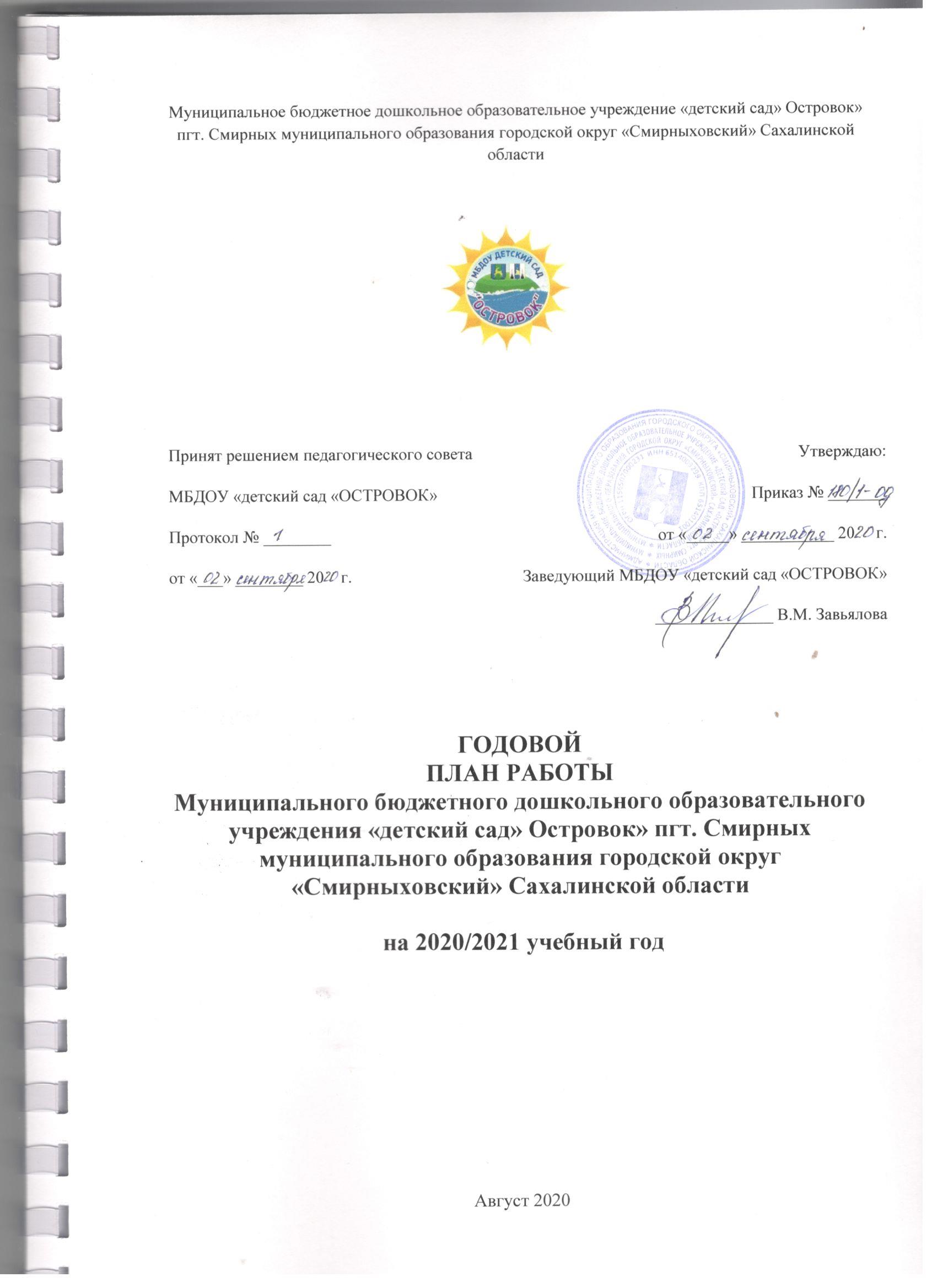 ЦЕЛЬ И ЗАДАЧИ ДЕТСКОГО САДА НА 2020/2021 УЧЕБНЫЙ ГОДЦель: Повышение конкурентоспособности МБДОУ в рамках перехода к профстандартам. Приоритетные задачи на 2020 – 2021 учебный годСоздание системы внутренней оценки качества через выполнение задач речевого, физического развития и формирования целевых ориентиров в соответствии с ФГОС ДО. Улучшение показателя выполнения ООП до 95 %Организовать результативное взаимодействие с родительской общественностью через создание условий для реализации воспитательно-образовательной деятельности с применением дистанционных образовательных технологий, с целью продвижения мобильности дошкольного образования и повышения уровня профессиональной компетентности педагогических работников;Повышение профессионального мастерства через создание и реализацию Программы развития методического кабинета, включающую в себя совершенствование кадрового и материального обеспечения.Блок I. ВОСПИТАТЕЛЬНАЯ И ОБРАЗОВАТЕЛЬНАЯ ДЕЯТЕЛЬНОСТЬРабота с воспитанниками1.1.1. Проектная деятельность1.1.2. Праздники и образовательные события1.1.3. Выставки, экскурсии и конкурсыРабота с семьями воспитанниковОбщие мероприятияРодительские собранияКонсультативная работа с родителями детей, не посещающими детский садБлок II. ОРГАНИЗАЦИОННАЯ И МЕТОДИЧЕСКАЯ ДЕЯТЕЛЬНОСТЬ2.1. Методическая работа2.1.1. Организационная деятельность2.1.2. Консультации, семинары для педагогических работников2.1.3. Открытые просмотры2.1.6. Самообразование педагогических работников2.1.7. Кружковая работа2.1.8. Тематические проверки2.2. Педагогические советы2.2.1. План заседаний2.3. Контроль и оценка деятельности2.3.1. Внутрисадовский контроль2.3.2. Внутренняя система оценки качества образованияБлок III. УПРАВЛЕНЧЕСКАЯ ДЕЯТЕЛЬНОСТЬ3.1. Нормотворчество3.1.1. Разработка локальных и распорядительных актов3.1.2. Обновление локальных актов3.2. Работа с кадрами3.2.1. Аттестация педагогических и непедагогических работников3.2.2. Повышение квалификации педагогических работников3.2.3. Оперативные совещания при заведующемСм. приложение 143.3. Административно-хозяйственная деятельность и безопасность3.3.1. Антитеррористическая защищенность, пожарная безопасность в соответствии с Планом работы ответственного лица.3.3.2. Хозяйственная деятельностьЛИСТ ОЗНАКОМЛЕНИЯ
  С планом работы Муниципального бюджетного дошкольного образовательного учреждения «детский сад «Островок» на 2020/2021 учебный год, утвержденным заведующим 02.09.2020, ознакомлены:Наименование документаСрокОтветственныйПроект Информационно-познавательный проект, посвященный 75-летию Победы в Великой Отечественной войне. «Война. Победа. Память. Пусть всегда будет мир!» (Приложение № 1)В течение годаКоординатор проекта - руководитель творческой группы – учитель – логопед Гредюха А.Ю.Проект «Успешный родитель» (Приложение 2) Сентябрь - февральКоординатор проекта – педагог – психолог Дворецкая И.В.Проект «Боачан (Островок)» (Приложение 3)Сентябрь - декабрьКоординатор проекта – воспитатель Оненко С.В.Проект «Островок» в безопасности» (Приложение 4)Сентябрь - майКоординатор проекта - специалист по охране труда Архиреев Е.М.,Проект "Ранняя профориентация детей старшего дошкольного возраста через различные виды театров".  (Приложение 5)Сентябрь – майКоординатор проекта зам.заведующего по ВМР Процишина О.А.Проект «Метеоплощадка на участке МБДОУ» (Приложение 6)Сентябрь – майКоординатор проекта зам.заведующего по ВМР Процишина О.А.Проект «ПДД для дошколят»(Приложение 7)Сентябрь – ноябрьКоординатор проекта зам.заведующего по ВМР Процишина О.А.Проект «Держи пять!», к 5-летнему юбилею МБДОУ» (Приложение 8)Сентябрь – ноябрьКоординатор проекта – музыкальный Мирова А.И.Проект «Русская завалинка» (Приложение 9)Декабрь - апрельКоординатор проекта зам.заведующего по ВМР Процишина О.А.Проект «Рукодельники» (Приложение 10)Декабрь - апрельКоординатор проекта зам.заведующего по ВМР Процишина О.А.Проект «Путь чемпиона»(Приложение 11)Октябрь - июньКоординатор проекта Тигиняну О.А., Проект по ЛОП «Разноцветное лето» (Приложение 12)Май – августКоординатор проекта - руководитель творческой группы Гредюха А.Ю.Проект «Мальчиш – Кибальчиш»(Приложение 13)в течение годаКоординатор проекта зам.заведующего по ВМР Процишина О.А.ДатаОбразовательное событиеОтветственные В течение годаПроведение в Российской Федерации Года памяти и славы (2020)Заведующий Завьялова В.М., зам.заведующего по ВМР Процишина О.А., воспитатели, музыкальный руководитель Мирова А.И., педагог дополнительного образования (хореограф) Жук Е.С.СентябрьСентябрь1День знанийВоспитатели, музыкальный руководитель Мирова А.И., педагог дополнительного образования (хореограф) Жук Е.С.2 – 8Неделя безопасностиВоспитатели 3День солидарности в борьбе с терроризмомИнструкторы по физической культуре Ткач Р.А., Тигиняну О.А., специалист по охране труда Архиреев Е.М.3День окончания Второй мировой войныВоспитатели, музыкальный руководитель Мирова А.И., педагог дополнительного образования (хореограф) Жук Е.С.8Международный день распространения грамотностиУчителя – логопеды Леонова Н.Д., Гредюха А.Ю.14 - 18Осенние праздникиВоспитатели, музыкальный руководитель Мирова А.И., педагог дополнительного образования (хореограф) Жук Е.С.27День работника дошкольного образованияЗаведующий Завьялова В.М., зам.заведующего по ВМР Процишина О.А., воспитатели, музыкальный руководитель, педагог дополнительного образования (хореограф), председатель СТКОктябрьОктябрь2День гражданской обороныИнструкторы по физической культуре Ткач Р.А., Тигиняну О.А., специалист по охране труда Архиреев Е.М., медицинские сестры Боронина О.П., Ковальчук А.О.4Всемирный день защиты животныхВоспитатели16Всероссийский урок "Экология и энергосбережение" в рамках Всероссийского фестиваля энергосбережения #ВместеЯрчеЗаведующий Завьялова В.М., зам.заведующего по ВМР Процишина О.А., воспитатели26Международный день библиотек (четвертый понедельник октября)Воспитатели 28 - 30(любой из дней)День интернета.Всероссийский урок безопасности дошкольников в сети ИнтернетВоспитатели 29125-летие со дня рождения великого русского поэта Сергея Александровича Есенина (31 октября)Заведующий Завьялова В.М., зам.заведующего по ВМР Процишина О.А., воспитателиНоябрьНоябрь3День народного единства (4 ноября)Заведующий Завьялова В.М., зам.заведующего по ВМР Процишина О.А., воспитатели24290-летие со дня рождения А.В. СувороваВоспитатели26День матери в РоссииВоспитатели, музыкальный руководитель Мирова А.И., педагог дополнительного образования (хореограф) Жук Е.С.275 – летний юбилей МБДОУЗаведующий Завьялова В.М., зам.заведующего по ВМР Процишина О.А., коллективДекабрьДекабрь1Всемирный день борьбы со СПИДомМедицинские сестры Боронина О.П., Ковальчук А.О., воспитатели3День Неизвестного СолдатаВоспитатели, музыкальный руководитель Мирова А.И., педагог дополнительного образования (хореограф) Жук Е.С.3Международный день инвалидовВоспитатели5Международный день добровольца в РоссииВоспитатели9День Героев Отечества:250 лет со Дня победы русского флота над турецким флотом в Чесменском сражении (7 июля 1770 года);640 лет со Дня победы русских полков во главе с великим князем Дмитрием Донским над монголо-татарскими войсками в Куликовской битве (21 сентября 1380 года);230 лет со Дня победы русской эскадры под командованием Ф.Ф. Ушакова над турецкой эскадрой у мыса Тендра (11 сентября 1790 года);230 лет со Дня взятия турецкой крепости Измаил русскими войсками под командованием А.В. Суворова (24 декабря 1790 года)Воспитатели11День Конституции Российской Федерации (12 декабря)Заведующий Завьялова В.М., зам.заведующего по ВМР Процишина О.А., воспитатели, музыкальный руководитель Мирова А.И., педагог дополнительного образования (хореограф) Жук Е.С.21 - 31Новый годЗаведующий Завьялова В.М., зам.заведующего по ВМР Процишина О.А., воспитатели, Инструкторы по физической культуре Ткач Р.А., Тигиняну О.А., музыкальный руководитель Мирова А.И., педагог дополнительного образования (хореограф) Жук Е.С.ЯнварьЯнварь9РождествоЗаведующий Завьялова В.М., зам.заведующего по ВМР Процишина О.А., воспитатели, музыкальный руководитель Мирова А.И., педагог дополнительного образования (хореограф) Жук Е.С.27День полного освобождения Ленинграда от фашистской блокады (1944 год)Заведующий Завьялова В.М., зам.заведующего по ВМР Процишина О.А., воспитатели, музыкальный руководитель Мирова А.И., педагог дополнительного образования (хореограф) Жук Е.С.ФевральФевраль15День памяти о россиянах, исполнявших служебный долг за пределами Отечества: Афганистан и ЧечняВоспитатели23День защитника ОтечестваЗаведующий Завьялова В.М., зам.заведующего по ВМР Процишина О.А., воспитатели, музыкальный руководитель Мирова А.И., педагог дополнительного образования (хореограф) Жук Е.С.МартМарт4 - 7Международный женский деньЗаведующий Завьялова В.М., зам.заведующего по ВМР Процишина О.А., воспитатели, музыкальный руководитель Мирова А.И., педагог дополнительного образования (хореограф) Жук Е.С.23 - 29Всероссийская неделя детской книги.Воспитатели 23 - 29Всероссийская неделя музыки для детейМузыкальный руководитель Мирова А.И., педагог дополнительного образования (хореограф) Жук Е.С.АпрельАпрель1260-летие полета в космос Ю.А. Гагарина. День космонавтики. Гагаринский урок "Космос - это мы"Воспитатели30День пожарной охраны. Тематический урок ОБЖВоспитателиМайМай7День Победы советского народа в Великой Отечественной войне 1941 - 1945 годов (9 мая)Заведующий Завьялова В.М., зам.заведующего по ВМР Процишина О.А., воспитатели, музыкальный руководитель Мирова А.И., педагог дополнительного образования (хореограф) Жук Е.С.15Международный день семьиЗаведующий Завьялова В.М., зам.заведующего по ВМР Процишина О.А., воспитатели, музыкальный руководитель Мирова А.И., педагог дополнительного образования (хореограф) Жук Е.С.ИюньИюнь1Международный день защиты детейЗаведующий Завьялова В.М., зам.заведующего по ВМР Процишина О.А., воспитатели, музыкальный руководитель Мирова А.И., педагог дополнительного образования (хореограф) Жук Е.С.4День русского языка - Пушкинский день России (6 июня)Воспитатели5Всемирный день окружающей средыВоспитатели 11День России (12 июня)Заведующий Завьялова В.М., зам.заведующего по ВМР Процишина О.А., воспитатели, музыкальный руководитель Мирова А.И., педагог дополнительного образования (хореограф) Жук Е.С.22День памяти и скорби - день начала Великой Отечественной войныЗаведующий Завьялова В.М., зам.заведующего по ВМР Процишина О.А., воспитатели, музыкальный руководитель Мирова А.И., педагог дополнительного образования (хореограф) Жук Е.С.НаименованиеСрокОтветственныйОбщесадовскиеОбщесадовскиеОбщесадовскиеВыставка поделок «Дары Осени»Сентябрьзам.заведующего по ВМР Процишина О.А., воспитателиЭкскурсия по местам Боевой СлавыСентябрьзам.заведующего по ВМР Процишина О.А., воспитателиЭкскурсия в мини – музей «Русская изба»Сентябрь- майзам.заведующего по ВМР Процишина О.А., воспитателиКонкурс чтецов, посвященный Дню материНоябрьзам.заведующего по ВМР Процишина О.А., воспитателиКонкурсы новогодних детско – родительских поделок.Декабрьзам.заведующего по ВМР Процишина О.А., воспитателиВыставка рисунков «Защитники родины»Февральзам.заведующего по ВМР Процишина О.А., воспитателиВыставка поделок, рисунков к Всероссийская неделя детской книги.Март зам.заведующего по ВМР Процишина О.А., воспитателиВыставка поделок, рисунков к Всероссийской неделе музыки для детейМартзам.заведующего по ВМР Процишина О.А., воспитателиКонкурс поделок «День космонавтики»Апрельзам.заведующего по ВМР Процишина О.А., воспитателиБессмертный полк «Мы помним, мы гордимся»Майзам.заведующего по ВМР Процишина О.А., воспитателиКонкурс рисунков «Я, ты, он, она!»Июньзам.заведующего по ВМР Процишина О.А., воспитателиКонкурс профессионального мастерства среди воспитателей, имеющих 1 категориюАпрель Шилина Ю.В., Низамутдинова О.Н., Вашкеба Е.А., Ткачева И.Н., Муравьева А.А., Трегубова Ю.И., Оненко С.В. Конкурс профессионального мастерства среди молодых воспитателейСентябрьПедагогический состав, имеющий стаж работы от 3-х лет.МуниципальныеМуниципальныеМуниципальныеВыставка поделок «Дары Осени»Сентябрьзам.заведующего по ВМР Процишина О.А., воспитателиКонкурс «Педагог года – 2020»Ноябрьзам.заведующего по ВМР Процишина О.А., воспитатели, победители конкурсов профессионального мастерства, проводимого в сентябре 2020 года на уровне МБДОУ детский сад «Островок»логопед – дефектолог Гредюха А.Ю.педагог – психолог Хохлова К.Ю.Конкурс по ПДДВ течение годазам.заведующего по ВМР Процишина О.А., воспитателиКонкурс по пожарной безопасности.Выставка поделок «Неопалимая купина»В течение годазам.заведующего по ВМР Процишина О.А., воспитателиКонкурсы песенно – танцевального творчестваВ течение годазам.заведующего по ВМР Процишина О.А., музыкальный руководитель Мирова А.И., педагог дополнительного образования Жук Е.С.МероприятиеСрокОтветственныйОформление и обновление информационных уголков и стендов для родителейВ течение годаВоспитателиСоставление и реализация плана индивидуальной работы с неблагополучными семьями – психолого-педагогическая поддержка детей и родителей. Создание банка данных, работа с КДНСентябрь зам.заведующего по ВМР Процишина О.А., педагоги-психологи: Хохлова К.Ю., Дворецкая И.В.Дистанционное электронное анкетирование родительской общественности:«Адаптация ребенка в ДОУ»Обратная связь «Дистанционное общесадовское родительское собрание. Основные направления воспитательно – образовательной деятельности и работы детского сада в 2020 / 2021 учебном году»Удовлетворенность организацией и проведением родительского собрания: «Возрастные особенности детей. . Ознакомление с планом работы на 2020 / 2021 учебный год» (по возрастным группам)Удовлетворенность образовательным процессом МБДОУ детский сад «Островок». Начало учебного года.Удовлетворенность организацией и проведением родительского собрания: «Сохранение и укрепление физического здоровья дошкольников. Типичные случаи детского травматизма, меры его предупреждения» (по возрастным группам)Удовлетворенность организацией и проведением родительского собрания: «Социализация дошкольника. Особенности и проблемы речевого развития. Самостоятельность и самообслуживание.»Удовлетворенность организацией и проведением родительского собрания: Итоги работы в 2020 / 2021 учебном году. Организация работы в летний оздоровительный период»Удовлетворенность детскими праздниками и мероприятиями (по направлениям)Удовлетворенность работой сайта учреждения, а также страниц МБДОУ детский сад  «Островок» в социальных сетях (сайты «Одноклассники», «Instagram», «Facebook», «ВКонтакте»Удовлетворенность образовательным процессом МБДОУ детский сад «Островок». Конец учебного года.СентябрьСентябрь СентябрьОктябрьДекабрьМартИюньВ течение годаИюньИюньзам.заведующего по ВМР Процишина О.А., техник Тимашова Г.А., воспитателиКонсультирование по текущим вопросамВ течение годаЗаведующий Завьялова В.М., зам.заведующего по ВМР Процишина О.А., воспитателиДни открытых дверейАпрель, июньзам.заведующего по ВМР Процишина О.А.Подготовка и вручение раздаточного подарочного материалаВ течение годазам.заведующего по ВМР Процишина О.А., воспитателиИнформирование родителей через сайт учреждения, сайты педагогов, страницы InstagramВ течение годазам.заведующего по ВМР Процишина О.А., воспитателиСрокиТематикаОтветственныеI. Общие родительские собранияI. Общие родительские собранияI. Общие родительские собранияСентябрьДистанционное родительское собрание «Основные направления воспитательно-образовательной деятельности и работы детского сада в 2020/2021 учебном году»Заведующий Завьялова В.М.зам.заведующего по ВМР Процишина О.А., техник Тимашова Г.А.МартРодительское собрание для выпускников. «Подготовка детей к обучению в школе».Заведующий Завьялова В.М.зам.заведующего по ВМР Процишина О.А.II. Групповые и/или интерактивные родительские собранияII. Групповые и/или интерактивные родительские собранияII. Групповые и/или интерактивные родительские собранияСентябрь«Возрастные особенности детей. Ознакомление с планом работы на 2020 / 2021 учебный год» (по возрастным группам)Воспитатели группДекабрь«Сохранение и укрепление физического здоровья дошкольников. Типичные случаи детского травматизма, меры его предупреждения» (по возрастным группам)Воспитатели группМарт «Социализация дошкольника. Особенности и проблемы речевого развития. Самостоятельность и самообслуживание.»  Воспитатели группИюнь «Итоги работы в 2020 / 2021 учебном году. Организация работы в летний оздоровительный период»Воспитатели группМероприятиеСрокОтветственный1. Открытие консультационного центра1. Открытие консультационного центра1. Открытие консультационного центраПодготовиться:Проанализировать возможности детского сада, а именно наличие: материально-технической базы и кадровых ресурсов;Получить согласие учредителя и совета родителейСентябрьЗаведующий Завьялова В.М.зам.заведующего по ВМР Процишина О.А.Работа по грантовому проекту Фонда социальных инициатив «Энергия» компании ООО «Сахалин Энерджи» «Успешный родитель» .- закупка: оборудования для методического кабинета, кабинета педагога-психолога, методические материалыСентябрь - февральЗаведующий Завьялова В.М.зам.заведующего по ВМР Процишина О.А.Координатор проекта педагог – психолог Дворецкая И.В.зам.заведующего по АХВ Сомов И.А., бухгалтер Доброчева И.Г.Пересмотреть и при необходимости создать новый консультационный центр в виде структурного подразделения:Издать приказ о создании и утвердить положение о центре;Внести изменения в организационно- штатные документыОктябрьЗаведующий Завьялова В.М.зам.заведующего по ВМР Процишина О.А.2. Работа консультационного центра2. Работа консультационного центра2. Работа консультационного центраОрганизовать работу центра:Заключить соглашение о сотрудничестве с областным центром диагностики и консультирования;Составить план и режим работы;Подготовить формы журналов,обращений, согласий;Разработать памятки, методические материалы для консультаций и занятий;Разметить сведения о центре на сайте и стендах детского садаОктябрьРуководитель центраНачать работу центраОктябрь Руководитель центраМониторинг деятельностиВ течение годаЗаведующий Завьялова В.М.зам.заведующего по ВМР Процишина О.А., МероприятиеСрокОтветственныйАнализ работы МБДОУ с 2015 по 2020 год. Разработка нового Плана развития учрежденияНоябрь Заведующий Завьялова В.М.зам.заведующего по ВМР Процишина О.А.Индивидуальная работа с воспитателями по запросамВ течение годазам.заведующего по ВМР Процишина О.А.Пополнение методического кабинета методическими и практическими материаламиВ течение годазам.заведующего по ВМР Процишина О.А.Разработка положений и сценариев мероприятий для детейВ течение годазам.заведующего по ВМР Процишина О.А.Корректировка ООП и АООП ДО с учетом требований законодательстваВ течение годазам.заведующего по ВМР Процишина О.А., воспитатели, учителяМониторинг ООД по образовательным областямВ течение годазам.заведующего по ВМР Процишина О.А., воспитателиОбеспечение реализации ООП и АООП ДО с использованием сетевой формы:анализировать организацию работы по сетевому взаимодействию;вносить правки в ООП и АООП ДО в соответствии с изменениями законодательства о сетевой форме;поиск новых сетевых партнеров из бюджетной сферы и заключение с ними договоров о сотрудничестве по форме, утвержденной приказом Минпросвещения, МинобрнаукиВ течение годазам.заведующего по ВМР Процишина О.А.Корректировка ООП и АООП ДО и подготовка цифровых материалов для реализации деятельности с использованием дистанционных образовательных технологийНоябрьВоспитателиТемаСрокОтветственныйАдминистрация МБДОУАдминистрация МБДОУАдминистрация МБДОУОбзор новых публикаций и периодики по вопросам дошкольного образованияЕжемесячнозам.заведующего по ВМР Процишина О.А.Специалисты МБДОУСпециалисты МБДОУСпециалисты МБДОУИсследование личности педагогов и педагогического коллектива. Изучение взаимоотношений в пед.коллективе:Социометрическое исследование в пед.коллективеОпределение уровней сработанности и совместимости педагогов1 неделяСентябрь Педагоги – психологи: Дворецкая И.В.Хохлова К.Ю.Профилактические меры по covid – 19. Личная гигиена детей и сотрудников. Значение маркировки.1 неделяСентябрь Медицинская сестра Боронина О.П.Анкетирование для определения уровня владения ИКТ – компетентности педагогов3 неделяСентябрьТехник Тимашова Г.А.Взаимодействие инструктора по физкультуре и воспитателя в процессе физкультурно – оздоровительной работы3 неделяСентябрьИнструктор по физкультуре:Тигиняну О.А.Взаимодействие педагогов с дошкольниками. Социальный статус ребенка в детском коллективе (диагностика, выводы, рекомендации по работе с «отверженными», лидерами и др.)1 неделяОктябрьПедагоги – психологи: Дворецкая И.В.Хохлова К.Ю.Профилактика воздушно – капельных заболеваний. Одежда в холодное время.1 неделяОктябрьМедицинская сестра Боронина О.П.Обучение педагогов основным хореографическим движениямЕдинство требований музыкального руководителя и воспитателя к дошкольникам на музыкальных занятиях3 неделяОктябрьПедагог дополнительного образования (хореография) Жук Е.С.Музыкальный руководитель Мирова А.И.Работа с электронными таблицами Microsoft Exel. Навыки работы с интерактивной доской3 неделяОктябрьТехник Тимашова Г.А.Исследование личности педагогов и педагогического коллектива. Конфликты:Определение тактики поведения в конфликтной ситуацииСпособы разрешения конфликтов1 неделяНоябрьПедагоги – психологи: Дворецкая И.В.Хохлова К.Ю.Профилактика гриппа и ОРВИ. Санитарный режим в ДОУ.1 неделяНоябрьМедицинская сестра Боронина О.П.Формирование пространственных представлений у детей 3 – 4 летРазвитие диалогической речи у детей старшего дошкольного возраста3 неделяНоябрьУчителя – логопеды:Леонова Н.Д.Гредюха А.Ю.Навыки работы с файлами и каталогами в среде из операционных систем. Работа в Microsoft Рublisher, Pover Point3 неделяНоябрьТехник Тимашова Г.А.Взаимодействие педагогов с дошкольниками. Способы разрешения детских конфликтов1 неделяДекабрь Педагоги – психологи: Дворецкая И.В.Хохлова К.Ю.Спорт в жизни ребенка. Профилактика детского травматизма.1 неделяДекабрь Медицинская сестра Боронина О.П.Квест – мастер – класс для воспитателей ДОУ «Аэробика с гимнастическими палками»Лыжная подготовка в физическом воспитании дошкольников3 неделяДекабрьИнструкторы по физкультуре:Тигиняну О.А.Никонова А.И.Обработка графического изображения (Adobe Photoshop, ABBYY Fine)3 неделяДекабрьТехник Тимашова Г.А.Исследование личности педагогов и педагогического коллектива. Инклюзивное образование 1 неделяЯнварьПедагоги – психологи: Дворецкая И.В.Хохлова К.Ю.Профилактика инфекционных заболеваний у детей. 1 неделяЯнварьМедицинская сестра Боронина О.П.Работа над развитием выразительности движений в свободной деятельности детей.Обучение воспитателей игре на детских музыкальных инструментах (металлофон, ложки)3 неделяЯнварьПедагог дополнительного образования (хореография) Жук Е.С.Музыкальный руководитель Мирова А.И.Взаимодействие педагогов с дошкольниками. Профилактика речевого насилия в отношении детей1 неделяФевральПедагоги – психологи: Дворецкая И.В.Хохлова К.Ю.Профилактика детских неврозов.1 неделяФевральМедицинская сестра Боронина О.П.Формирование графических навыков у детейРазвитие словаря у детей младшего дошкольного возраста3 неделяФевральУчителя – логопеды:Леонова Н.Д.Гредюха А.Ю.Исследование личности педагогов и педагогического коллектива. Способности самоуправления (диагностика, выводы, рекомендации)1 неделяМартПедагоги – психологи: Дворецкая И.В.Хохлова К.Ю.Профилактика весеннего авитаминоза1 неделяМартМедицинская сестра Боронина О.П.Квест – мастер – класс для воспитателей ДОУ «Здоровый воспитатель – здоровые дети»»Бодипозитив и физическое здоровье дошкольников3 неделя МартИнструкторы по физкультуре:Тигиняну О.А.Никонова А.И.Взаимодействие педагогов с дошкольниками. Детские страхи1 неделяАпрельПедагоги – психологи: Дворецкая И.В.Хохлова К.Ю.Профилактика кишечных заболеваний1 неделяАпрельМедицинская сестра Боронина О.П.Использование музыкального уголка для развития чувства ритма дошкольников3 неделяАпрельМузыкальный руководитель Мирова А.И.Исследование личности педагогов и педагогического коллектива. Профилактика профессионального выгорания.1 неделяМайПедагоги – психологи: Дворецкая И.В.Хохлова К.Ю.Закаливание дошкольников в весенне – летний период. 1 неделяМайМедицинская сестра Боронина О.П.Взаимодействие педагогов с дошкольниками. Взаимодействие педагогов с дошкольниками. Эффективное взаимодействие педагогов с детьми с агрессивным поведением1 неделяИюньПедагоги – психологи: Дворецкая И.В.Хохлова К.Ю.ТемаСрокОтветственныйРодительское собраниесентябрьТрегубова Ю.И.РисованиеоктябрьВашкеба Е.А.Сюжетно – ролевая играноябрьМуравьева А.А.Физическое развитиеноябрьДворецкая И.В.Устное русское народное творчествоянварьНизамутдинова О.Н.Игра на детских музыкальных инструментахфевральМирова А.И.Региональный компонентмартТкачева И.Н.Физическое развитие детеймартТигиняну О.А.Организация прогулкиапрельШилина Ю.В.Кофликты «Поссорились – помирились»апрельДворецкая И.В.Развитие речи. Грамматический строй речимайЛеонова Н.Д.№ФИО педагога ТемаСпециалистыСпециалистыСпециалисты1.Мирова А.И.Использование Орф – технологий в развитии музыкальных и творческих способностей детей посредством игры на музыкальных и движений2.Жук Е.С.Развитие хореографических навыков партерной гимнастики и ритмопластики у детей дошкольного возраста3.Хохлова К.Ю.Развитие профессиональных компетенций педагога – психолога как фактора повышения психолого – педагогического сопровождения образовательного процесса4.Дворецкая И.В.Метаморфические карты как инструмент психокоррекции детско – родительских отношений5.Тигиняну О.А.Современные здоровьесберегающие фитнес - технологии 6.Леонова Н.Д.Формирование грамматического строя речи у детей дошкольного возраста с ОНР 5 – 6 лет использованием речевых игр7.Гредюха А.Ю.Биоэнергопластика как нетрадиционная форма развития артикуляционной моторики у детей с нарушениями речиВоспитатели ранних группВоспитатели ранних группВоспитатели ранних групп1.Сурина Е.С.Познавательное развитие2.Бацеева К.П.Развитие творческих способностей детей дошкольного возраста в изобразительной деятельности3.Ковылина И.А.Коммуникативная игра как средство речевой активности детей раннего возраста 4.Оненко С.В.Развитие речи через игры с раннего дошкольного возрастаВоспитатели младших группВоспитатели младших группВоспитатели младших групп1.Божок А.А.Формирование сенсорного опыта детей в процессе игровой деятельности2.Мамаева Г.В.Использование разнообразных техник рисования в работе с детьми 3 – 4 лет3.Колун И.В.Су – джок терапияВоспитатели средних групп Воспитатели средних групп Воспитатели средних групп 1.Лазарчук А.В.Сенсорное воспитание детей через дидактические игры2.Рыбакова Н.И.Технология моделирования, как способ всестороннего развития дошкольников3.Кириченко Ю.А.Развитие познавательного интереса в процессе экспериментальной деятельностиВоспитатели старших группВоспитатели старших группВоспитатели старших групп1.Трегубова Ю.И.Использование нетрадиционной техники рисования в ДОУ2.Муравьева А.А.Нравственно – патриотическое воспитание дошкольников в условиях ФГОС ДО3.Широбокова Н.А.Опытно – экспериментальная деятельность старших дошкольниковВоспитатели подготовительных к школе группВоспитатели подготовительных к школе группВоспитатели подготовительных к школе групп1.Ткачева И.Н.Формирование патриотических чувств у старших дошкольников2.Шилина Ю.В.Нетрадиционные техники рисования. Монотипия пейзажная.3.Низамутдинова О.Н.Влияние устного народного творчества на развитие речи детей 6-7 лет4.Вашкеба Е.А.Формирование основ финансовой грамотности у детей старшего дошкольного возраста№ФИО педагога ТемаГрафик работыСпециалистыСпециалистыСпециалисты1.Мирова А.И.Музыкальное творчество «Веселые нотки»среда - четверг – 16.005.Тигиняну О.А.Детский фитнес «Спортивная карусель»среда - четверг – 16.006.Никонова А.И.среда - четверг – 16.00Воспитатели ранних группВоспитатели ранних группВоспитатели ранних групп1.Сурина Е.С.Познавательная деятельность «В гостях у Незнайки»среда - четверг – 16.002.Бацеева К.П.Развитие мелкой моторики «Ловкие ручки»среда - четверг – 16.003.Ковылина И.А.Развитие речи детей раннего возраста с элементами театрализованной деятельности  «Сказка»среда - четверг – 16.004.Оненко С.В.ПАальчиковые игры «Ладушки»среда - четверг – 16.00Воспитатели младших группВоспитатели младших группВоспитатели младших групп1.Божок А.А.Развитие конструкторских способностей «РОБОтенок»среда - четверг – 16.002.Мамаева Г.В.Нетрадиционные техники рисования «Палитра красок»среда - четверг – 16.003.Колун И.В.Развитие речи «Су – джок терапия»среда - четверг – 16.00Воспитатели средних групп Воспитатели средних групп Воспитатели средних групп 1.Лазарчук А.В.Игровые упражнения «Развивайка»среда - четверг – 16.002.Рыбакова Н.И.Математические представления «Веселый счет»среда - четверг – 16.003.Кириченко Ю.А.Познавательно – исследовательская деятельность «Маленькие почемучки»среда - четверг – 16.00Воспитатели старших группВоспитатели старших группВоспитатели старших групп1.Трегубова Ю.И.Прикладное искусство «Соленые фантазии нашего детства»среда - четверг – 16.002.Муравьева А.А.Познавательно – исследовательская деятельность «Детская лаборатория»среда - четверг – 16.003.Широбокова Н.А.Экологическая поисково – познавательная деятельность «Хочу знать!»среда - четверг – 16.00Воспитатели подготовительных к школе группВоспитатели подготовительных к школе группВоспитатели подготовительных к школе групп1.Ткачева И.Н.Мнемотехника «Умка»среда - четверг – 16.002.Шилина Ю.В.Нетрадиционная техника рисования «Юные волшебники» среда - четверг – 16.003.Низамутдинова О.Н.Устное народное творчество «Русская изба»среда - четверг – 16.004.Вашкеба Е.А.Финансовая грамотность «Юный финансист»среда - четверг – 16.00№ п/пТема проверкиГруппа1.Предметная средагруппа «Солнышко»группа «Сказка»2.Познавательное развитиегруппа «Пчелки»группа «Гномы»ТемаСрокОтветственныеУстановочный педсовет «Планирование деятельности детского сада в новом учебном году»АвгустЗаведующий Завьялова В.М.зам.заведующего по ВМР Процишина О.А.Тематический педсовет «Сохранение и укрепление здоровья воспитанников»НоябрьЗаведующий Завьялова В.М.Медицинские сестры Боронина О.П., Ковальчук А.О.Тематический педсовет «Использование новых информационно-коммуникативных технологий ИКТ в образовательном и воспитательном процессе»ЯнварьЗаведующий Завьялова В.М.зам.заведующего по ВМР Процишина О.А.Итоговый педсовет «Подведение итогов работы детского сада в 2020/2021 учебном году»МайЗаведующий Завьялова В.М.зам.заведующего по ВМР Процишина О.А.Объект контроляВид контроляФормы и методы контроляСрокОтветственныеСостояние учебно-материальной базы, финансово-хозяйственная деятельностьФронтальныйПосещение групп и учебных помещенийСентябрь и декабрь, март, июнь и августЗаведующий Завьялова В.М.зам.заведующего по ВМР Процишина О.А.заместитель по АХВСомов И.А.Адаптация воспитанников в детском садуОперативныйНаблюдениеСентябрьЗаведующий Завьялова В.М.зам.заведующего по ВМР Процишина О.А., педагоги – психологи Дворецкая И.В., Хохлова К.Ю.Санитарное состояние помещений группыОперативныйНаблюдениеЕжемесячноЗаведующий Завьялова В.М.зам.заведующего по ВМР Процишина О.А.Медицинские сестры Боронина О.П., Ковальчук А.О.Соблюдение требований к прогулкеОперативныйНаблюдениеЕжемесячноЗаведующий Завьялова В.М.зам.заведующего по ВМР Процишина О.А.Медицинские сестры Боронина О.П., Ковальчук А.О.Организация питания. Выполнение натуральных норм питания. Заболеваемость. ПосещаемостьОперативныйПосещение кухниЕжемесячноЗаведующий Завьялова В.М.Медицинские сестры Ковальчук А.О., Боронина О.А.Планирование воспитательно-образовательной работы с детьмиОперативныйАнализ документацииЕжемесячнозам.заведующего по ВМР Процишина О.А.Эффективность деятельности коллектива детского сада по формированию привычки к здоровому образу жизни у детей дошкольного возрастаТематическийОткрытый просмотрДекабрьЗаведующий Завьялова В.М.зам.заведующего по ВМР Процишина О.А., воспитателиМедицинские сестры Ковальчук А.О., Боронина О.А.Состояние документации педагогов, воспитателей группПроведение родительских собранийОперативныйАнализ документации, наблюдениеОктябрь, февральЗаведующий Завьялова В.М.зам.заведующего по ВМР Процишина О.А.Соблюдение режима дня воспитанниковОперативныйАнализ документации, посещение групп, наблюдениеЕжемесячноЗаведующий Завьялова В.М.Медицинские сестры Ковальчук А.О., Боронина О.А.зам.заведующего по ВМР Процишина О.А.Организация предметно-развивающей среды (уголки экологии и экспериментирования)ОперативныйПосещение групп, наблюдениеФевральЗаведующий Завьялова В.М.зам.заведующего по ВМР Процишина О.А.Организация ООД по познавательному развитию в подготовительных группахСравнительныйПосещение групп, наблюдениеМартЗаведующий Завьялова В.М.зам.заведующего по ВМР Процишина О.А.Уровень подготовки детей к школе. Анализ образовательной деятельности за учебный годИтоговыйАнализ документацииМайЗаведующий Завьялова В.М.зам.заведующего по ВМР Процишина О.А., педагоги – психологи: Дворецкая И.В.Хохлова К.Ю., учителя – логопеды Леонова Н.Д., Гредюха А.Ю.Проведение оздоровительных мероприятий в режиме дняОперативныйНаблюдение, Анализ документацииИюнь–августМедицинские сестры Ковальчук А.О., Боронина О.А.зам.заведующего по ВМР Процишина О.А.НаправлениеСрокОтветственныйАнализ качества организации предметно-развивающей средыАвгустЗаведующий Завьялова В.М.зам.заведующего по ВМР Процишина О.А.Мониторинг качества воспитательной работы в группах с учетом требований ФГОС дошкольного образованияЕжемесячноЗаведующий Завьялова В.М.зам.заведующего по ВМР Процишина О.А.Оценка динамики показателей здоровья воспитанников (общего показателя здоровья; показателей заболеваемости органов зрения и опорно-двигательного аппарата; травматизма)Раз в кварталМедицинские сестры Ковальчук А.О., Боронина О.А.Анализ информационно-технического обеспечения воспитательного и образовательного процессаНоябрь, февраль, майЗаведующий Завьялова В.М.зам.заведующего по ВМР Процишина О.А.Мониторинг выполнения муниципального заданияежеквартальноЗаведующий Завьялова В.М.Анализ своевременного размещения информации на сайте детского садаВ течение годаЗаведующий Завьялова В.М.зам.заведующего по ВМР Процишина О.А.Наименование документаОснование разработкиСрокОтветственныйПоложение о реализации воспитательно-образовательной деятельности с применением дистанционных технологийФедеральный закон от 29.12.2012 № 273-ФЗ и приказ Минобрнауки от 23.08.2017 № 816Октябрьзам.заведующего по ВМР Процишина О.А.Приказ об ответственных за дистанционные технологии и их обязанностяхФедеральный закон от 29.12.2012 № 273-ФЗ и приказ Минобрнауки от 23.08.2017 № 816ОктябрьЗаведующий Завьялова В.М.зам.заведующего по ВМР Процишина О.А.Составление инструкций по охране трудаТрудовой кодексНоябрь-ДекабрьСпециалист по охране труда Архиреев Е.М., зам.заведующего по ВМР Процишина О.А.Наименование документаОснование разработкиСрокОтветственныйПоложение о сетевой форме реализации образовательных программ детского садаПриказ Минпросвещения, Минобрнауки «Порядок организации и осуществления образовательной деятельности при сетевой форме реализации образовательных программ»В течение месяца после опубликования приказа ведомствзам.заведующего по ВМР Процишина О.А.Положение об оплате трудаИндексация окладовДекабрьСентябрьЗаведующий Завьялова В.М.Бухгалтер, Представитель ТК Трегубова Ю.И.Ф. И. О. работникаДолжностьДата аттестацииДата предыдущей аттестации1. Аттестация педагогических работников на соответствие с занимаемой должностью1. Аттестация педагогических работников на соответствие с занимаемой должностью1. Аттестация педагогических работников на соответствие с занимаемой должностью1. Аттестация педагогических работников на соответствие с занимаемой должностьюКолун И.В.Воспитатель28.10.2020не имеетсяБацеева К.П..Воспитатель28.10.2020не имеется2. Аттестация педагогических работников на 1 категорию2. Аттестация педагогических работников на 1 категорию2. Аттестация педагогических работников на 1 категорию2. Аттестация педагогических работников на 1 категориюШиробокова Н.АВоспитательДекабрь 2020Январь 2017 годаЛазарчук А.В.ВоспитательДекабрь 2020Январь 2017 года№ п/пНаименование курсаКоличество часов1."Организация образовательной деятельности в соответствии с требованиями федерального государственного образовательного стандарта (ФГОС) дошкольного образования (ОО)"не менее 722.Цифровая образовательная среда в ДОУне менее 723. "Использование дистанционных образовательных технологий в дошкольной образовательной организации как средство повышения качества образования"не менее 724.Требования профессиональных стандартов к педагогам ДОУ не менее 725.Обучение дошкольников чтениюне менее 72 МероприятиеСрокОтветственныйСубботникиЕженедельно в октябре и апрелеЗам. заведующего по АХВСомов И.А.ИнвентаризацияДекабрь и майЗам. заведующего по АХВСомов И.А.Анализ выполнения и корректировка ПФХДЕжемесячноЗаведующий Завьялова В.М., Зам. заведующего по АХВСомов И.А.Подготовка ресурсного обеспечения для реализации воспитательно-образовательной деятельности с использованием дистанционных технологий:составить перечень баз данных для реализации деятельности;закупить дополнительные компьютеры и программное обеспечение;оснастить рабочие места педработников оборудованием и доступом в интернетДо февраля 2021Зам. заведующего по АХВСомов И.А.Проведение самообследование и опубликование отчетаС февраля по 20 апреляЗаведующий Завьялова В.М.Подготовка детского сада к приемке к новому учебному годуМай-июньЗаведующий Завьялова В.М., зам. заведующего по АХВ Сомов И.А., зам. заведующего по ВМР Процишина О.А.Ремонт помещений, зданияИюньЗаведующий, рабочий по комплексному обслуживанию зданияПодготовка плана работы детского сада на 2021/2022Июнь–августЗаведующий Завьялова В.М., зам. заведующего по АХВ Сомов И.А., зам. заведующего по ВМР Процишина О.А.Реализация мероприятий программы производственного контроляВ течение годаЗам. заведующего по АХВ Сомов И.А.№ п/пФ. И. О.ДолжностьДатаПодпись123456789101112131415161718192021222324252627282930